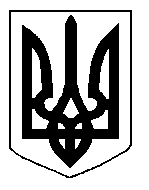 БІЛОЦЕРКІВСЬКА МІСЬКА РАДА	КИЇВСЬКОЇ ОБЛАСТІ	Р І Ш Е Н Н Я
від  31 січня  2019 року                                                                        № 3327-65-VIIПро комісію з добору земельних ділянок комунальної власності, які або права на які можуть виставлятися на земельні торги окремими лотамиРозглянувши звернення постійної комісії з питань земельних відносин та земельного кадастру, планування території, будівництва, архітектури, охорони пам’яток, історичного середовища та благоустрою до міського голови від 28 грудня 2018 року №596/2-17, протокол постійної комісії з питань  земельних відносин та земельного кадастру, планування території, будівництва, архітектури, охорони пам’яток, історичного середовища та благоустрою від 28 грудня 2018 року №158, відповідно до статей 12, 127-129, 134-137 Земельного кодексу України, пункту 34 частини 1 статті 26 Закону України «Про місцеве самоврядування в Україні»,  Регламенту Білоцерківської міської ради VII скликання, затвердженого рішенням міської ради від 11 грудня 2015 року № 07-02-VII (зі змінами та доповненнями)  міська рада вирішила:1. Утворити комісію з добору земельних ділянок комунальної власності, які або права на які можуть виставлятися на земельні торги окремими лотами (далі – комісія), та затвердити її склад згідно з додатком 1.2. Вважати таким, що втратило чинність рішення міської ради від 05 травня 2016 року № 134-10-VII «Про затвердження  складу конкурсної  комісії щодо відбору виконавців послуг з виконання робіт із землеустрою, виконання  робіт з оцінки земель та визначення виконавця земельних торгів на конкурентних засадах, земельних ділянок,  які призначені для  продажу у власність чи оренду на земельних торгах у формі аукціону».3. Вважати таким, що втратило чинність рішення міської ради від 08 вересня 2016 року № 260-15-VII «Про внесення змін в рішення міської ради від 05 травня 2016 року № 134-10-VII «Про затвердження  складу конкурсної  комісії щодо відбору виконавців послуг з виконання робіт із землеустрою, виконання  робіт з оцінки земель та визначення виконавця земельних торгів на конкурентних засадах, земельних ділянок,  які призначені для  продажу у власність чи оренду на земельних торгах у формі аукціону»4. Контроль за виконанням цього рішення покласти на постійну комісію з питань  земельних відносин та земельного кадастру, планування території, будівництва, архітектури, охорони пам’яток, історичного середовища та благоустрою.Міський голова							Г.ДикийДодатокдо рішення міської радивід _____________2019р. №______________С К Л А Дкомісії з добору земельних ділянок комунальної власності, які або права наякі можуть виставлятися на земельні торги окремими лотамиЧлени комісії:Секретар міської ради                                                                              В. КошельГнатюк Валерій Володимирович- заступник міського голови, голова комісії;Усенко Олег Петрович- начальник управління регулювання земельних відносин Білоцерківської міської ради, заступник голови комісії;Борзак Олеся Василівна- заступник начальника управління регулювання земельних відносин Білоцерківської міської ради, секретар комісії;Дорогань Володимир Леонідович- начальник відділу державного архітектурно-будівельного контролю Білоцерківської міської ради;Павлова Сніжана Володимирівна- начальник управління містобудування та архітектури Білоцерківської міської ради;Борозенець Михайло Сергійович- начальник Міськрайонного управління у Білоцерківському районі та м.Білій Церкві Головного управління Держгеокадастру у Київській області (за згодою);Вовкотруб Володимир Григорович- депутат Білоцерківської міської радиГрисюк Сергій Іванович- депутат Білоцерківської міської ради Денисенко Ігор Олександрович- депутат Білоцерківської міської ради Корнійчук Віталій Леонідович- депутат Білоцерківської міської ради Лєонов Андрій Савінович- депутат Білоцерківської міської ради Мазуревич Дмитро Володимирович- депутат Білоцерківської міської ради Підопригора Віталій Володимирович- депутат Білоцерківської міської ради Підпалий Сергій Миколайович- депутат Білоцерківської міської ради Тищенко Андрій Сергійович- депутат Білоцерківської міської ради 